Poznámka:'Cestuje-li účastník ve věku 15-18 let sám, je telefonní spojeni na nezletilého účastníka, příp. na osobu, která za něj v místě pobytu odpovídá, povinným údajem.0 Zákaznik svým podpisem potvrzuje, že převzal doklad o uzavřeném pojištění CK proti úpadku a byl informován o vízových a pasových požadavcích, jakož i zdravotních dokladech vyžadovaných pro potřeby cesty. Zákazník současně podpisem osvědčuje, že mu byly poskytnuty informace s podrobným vymezením zájezdu (údaje o ubytovánídopravě a stravování jsou obsaženy v příslušném, aktuálním katalogu CK nebo na www.alexandria.cz). a že mu byly poskytnuty informace na příslušném formuláři dle vyhl. Č.122/2018 Sb., o vzorech formulářů pro jednotlivé typy zájezdů a spojených cestovních služeb. Zákazník so uhlasí s posky tnu tím smlouvy o zájezdu v elektronické podobě. Dálepak svým podpisem potvrzu,je že se seznámil a souhlasí s Důležitými informacemi o organizaci dopravy, ubytováni, rozsahu a kvality služeb obsaženými v aktuálním katalogu CK, který převzal (v tištěné, příp. elektronicképodobě na www.alexandria.cz), že se seznámli a souhlasí se Smluvními podmínkami CK a že se seznámil s Informacemia přístupemk osobním údajům. ALEXANDRIA a.s. Všechny tyto dokumenty tvoří nedílnou součást obsahu Smlouvy o zájezdu a strany se zavazuji se jimi řídit. Zákazník prohlašuje, že je oprávněn Smlouvu o zájezdu uzavřít, a to i ve prospěch dalších účastníků zájezdu, a že jej tito další účastnici k jejich účasti na zájezdu řádně pověřili. Uzavírá-li zákazflÍk Smlouvu o zájezdu ve prospěch osoby mladší 18 let, prohlašuje, že je jejím zákonným zástupcem, příp. disponuje zmocněním tímto zástupcem, který rovněž souhlasí súčastí nezletilého na všech částech zájezdu...  ...     Při Vaší další platbě uveďte Jak o vari a bilní   sym  bol  č íslo   s mlouvy    / rezervační číslo 2811549•••• •Založeno  dne: 25.2.2020 10:29:36 (Pavlína Suchá)ALEXANDR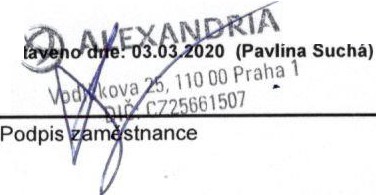 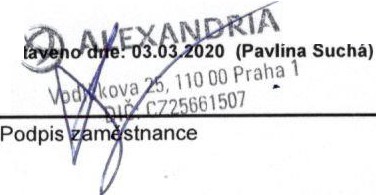 SMLOUVA O ZÁJEZDUČíslo smlouvy/rezervační číslo/variabilní symbol:	28115491. Poskytovatel zájezdu:	zastoupená prodejcem:ALEXANDRIA a.s. • cestovni kancelář	ALEXANDRIA  a.s., pobočka Vodičkovašp anělská  2, 120 00 Praha 2	Vodičkova 25, 11O00  Praha 1IC : 2566 1507	DIČ : CZ25661507	IČ: 25661507      DIČ:  CZ25661507Bankovni spoj.: 4364362/0800 , Ceská spofitelna, a.s.	Bankovni spoj.: 4364362/0800.  česká sporitelna,  a.s.Tel: 221 466 466  Fax: '222 251 602	Tel: 221592 592    Fax:  221 592 593ALEXANDRIA a.s., zapsaná do OR vedeného MS v Praze, oddíl B, vložka 23999	E-mail: vodickova@alexandria czSídlo: Poupětova 1128/22, Praha 7Objednavatel záje!  du :Dětský domov Dolnl Počernice  Adresa: Národních hrdinů 1, 19000 PrahaDatum narozeni: E-mail: radka kanakoya@dddp cz, Tel : 602291 404Účastnící (zákaznici) zájezdu:Jméno	Příjmení	Telefon*	Datum nar.	Pojištěni	Nástupní misto	Místo příjezduRadka	Kařláková	602291404	12.05.1970	HU24Adlt	Praha	Praha Klára	Stiborová		13.06.2004	HU24Adlt	Praha	PrahaSilvia	Stojková	29.11.2005	HU24Chld	Praha	PrahaNicol	Kamenská	04.04.2006	HU24Chld	Praha	PrahaMiriam	Kvasničková	22 .04 .2007	HU 24Ch ld	Praha	PrahaSpecifikace zájezdu :Termín od:	14.06.2020	Země:	Bulharsko	Počet dní/nocí:	8/7Termín do:	21.06.2020	Místo:	Primorsko	Ubytovací kapacita:	0     ••+  Hotel Belvedere Alexandria Club- ·_l??P  -	r!	- í (	t:t.	J?)_:.  . .  .  .• •  • •  •  • •  • • •  •   •_   .  .  .  . .  .  .  .• •   .  . .  .  -_-   -Y  t	••••••••      _ t    '.n 	 ••   _.   	 _ 1 x   Senior suita SS 4+2			Ali inclusive		14.06.2020   •  21.06.20205x Letecká doprava Praha - BurQas	14.06.20205x Letecká doprava BurQas • Praha	21.06.2020na/MJ	Celkem..6......R....o.z..pi..s..c...e...n..y..z..á..je....zd..u. .:..  ............   ...  .... . ..........  .. ..........   .. .. .. .... .. ......  ..... ...  . .... .. ...  . . .. ... .... .... .. .. .. .. .. .... .... .. .C. e.. ... ... .. .. --. ... .... .. ...... .. .. .. .. .....  .. .. ..4x    dospě   l ý • pevné lůžko, all inciusive, 7 noci	15 990,00 Kč	63  960,00 Kč1x akce e-slev@	-400,00 Kč1x  dl tě od 2 do 14 let · 1. pristý lka , all inclusive. 7 nocí	5 990,00 Kč	5 990,00 Kč1x  prlplat  ek za sen io r suitu SS 4+2, 7 noci	1 490,00 Kč	1  490,00 Kč2x  dospělý • cestovní pojištění Alexandria Europe	1,00 Kč	2,00 Kč3x   dítě od O do 15 let . cestovnl pojištěni  Alexandria Europe		1,00 Kč	3,00 Kč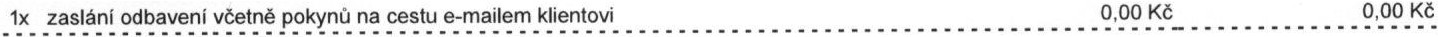 Celkem za objednané služby:	71 045,00 Kč7. Platby za zájezd:	Částka	Čislo účtu1. záloha:	06.03.2020	0,00 Kč	4364362/0800Doplatek:	06.03.2020	71 045 ,00 KčProvedené platby	Požadováno	Hrazeno	Způsob	Doklad	RozdilDětský domov a školni jfde ln   146 133,00 Kč	0,00 Kč	2001	10025	146 133,00 KčDoplatek v Kč:	71 045,00 Kč